Ich melde mich für folgende Seminare verbindlich an (bitte Datum und Titel angeben):ANMELDEFORMULAR ZU LEBENSART KREATIVTAGEAnleitung:Speichern Sie dieses Formular zuerst auf Ihrem Computer. Dann alle Daten eintragen und nochmals speichern. Zuletzt das ausgefüllte Formular per E-Mail senden an: Kreativtage@treffpunkt-philosophie.at  Der Veranstalter erfüllt die Bestimmungen der DSGVO. Mit meiner Unterschrift akzeptiere ich die Teilnahmebedingungen und AGB.Das vollständig ausgefüllte Formular bis spätestens 10. Juni 2021 in Deiner Filiale abgeben oder an Kreativtage@treffpunkt-philosophie.at mailen. Wir freuen uns auf Dein Kommen!Bei  Anspruch  auf  Ermäßigung:  Ich  bin  Kursmitglied  bei  Treffpunkt  Philosophie in der Stadt:Name und Vorname:Name und Vorname:Straße und Nr.:Straße und Nr.:PLZ und Ort:PLZ und Ort:E-Mail:E-Mail:Telefon:Kinder:Vorname u. Alter:Vorname u. Alter:Vorname u. Alter:Vorname u. Alter: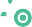 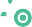 Wichtig! (Für einen reibungslosen Ablauf bitte unbedingt ausfüllen!)Wichtig! (Für einen reibungslosen Ablauf bitte unbedingt ausfüllen!)Wichtig! (Für einen reibungslosen Ablauf bitte unbedingt ausfüllen!)Wichtig! (Für einen reibungslosen Ablauf bitte unbedingt ausfüllen!)Wichtig! (Für einen reibungslosen Ablauf bitte unbedingt ausfüllen!)Wichtig! (Für einen reibungslosen Ablauf bitte unbedingt ausfüllen!)Wichtig! (Für einen reibungslosen Ablauf bitte unbedingt ausfüllen!)Wichtig! (Für einen reibungslosen Ablauf bitte unbedingt ausfüllen!)Wichtig! (Für einen reibungslosen Ablauf bitte unbedingt ausfüllen!)Wichtig! (Für einen reibungslosen Ablauf bitte unbedingt ausfüllen!)Wichtig! (Für einen reibungslosen Ablauf bitte unbedingt ausfüllen!)Ich nehmeam Abschluss-abend am Montag, 12. Juli von 19 – 21 Uhr teil:Ich nehmeam Abschluss-abend am Montag, 12. Juli von 19 – 21 Uhr teil:Ich nehmeam Abschluss-abend am Montag, 12. Juli von 19 – 21 Uhr teil:Ich nehmeam Abschluss-abend am Montag, 12. Juli von 19 – 21 Uhr teil:Ich nehmeam Abschluss-abend am Montag, 12. Juli von 19 – 21 Uhr teil:Ich nehmeam Abschluss-abend am Montag, 12. Juli von 19 – 21 Uhr teil:Dein Anreisetag:Dein Anreisetag:Anreisezeit:Anreisezeit:Anreisezeit:Ich nehmeam Abschluss-abend am Montag, 12. Juli von 19 – 21 Uhr teil:Ich nehmeam Abschluss-abend am Montag, 12. Juli von 19 – 21 Uhr teil:Ich nehmeam Abschluss-abend am Montag, 12. Juli von 19 – 21 Uhr teil:Ich nehmeam Abschluss-abend am Montag, 12. Juli von 19 – 21 Uhr teil:Ich nehmeam Abschluss-abend am Montag, 12. Juli von 19 – 21 Uhr teil:Ich nehmeam Abschluss-abend am Montag, 12. Juli von 19 – 21 Uhr teil:Dein Abreisetag:Dein Abreisetag:Abreisezeit:Abreisezeit:Abreisezeit:Ich nehmeam Abschluss-abend am Montag, 12. Juli von 19 – 21 Uhr teil:Ich nehmeam Abschluss-abend am Montag, 12. Juli von 19 – 21 Uhr teil:Ich nehmeam Abschluss-abend am Montag, 12. Juli von 19 – 21 Uhr teil:Ich nehmeam Abschluss-abend am Montag, 12. Juli von 19 – 21 Uhr teil:Ich nehmeam Abschluss-abend am Montag, 12. Juli von 19 – 21 Uhr teil:Ich nehmeam Abschluss-abend am Montag, 12. Juli von 19 – 21 Uhr teil:Ich nehmeam Abschluss-abend am Montag, 12. Juli von 19 – 21 Uhr teil:Ich nehmeam Abschluss-abend am Montag, 12. Juli von 19 – 21 Uhr teil:Ich nehmeam Abschluss-abend am Montag, 12. Juli von 19 – 21 Uhr teil:Ich nehmeam Abschluss-abend am Montag, 12. Juli von 19 – 21 Uhr teil:Ich nehmeam Abschluss-abend am Montag, 12. Juli von 19 – 21 Uhr teil:Ich nehmeam Abschluss-abend am Montag, 12. Juli von 19 – 21 Uhr teil: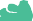 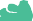 Ich übernachte (Zutreffendes bitte xankreuzen)Ich übernachte (Zutreffendes bitte xankreuzen)Ich übernachte (Zutreffendes bitte xankreuzen)Ich übernachte (Zutreffendes bitte xankreuzen)Ich übernachte (Zutreffendes bitte xankreuzen)Ich übernachte (Zutreffendes bitte xankreuzen)Ich übernachte (Zutreffendes bitte xankreuzen)Ich übernachte (Zutreffendes bitte xankreuzen)Ich übernachte (Zutreffendes bitte xankreuzen)Ich übernachte (Zutreffendes bitte xankreuzen)Ich übernachte (Zutreffendes bitte xankreuzen)Ich nehmeam Abschluss-abend am Montag, 12. Juli von 19 – 21 Uhr teil:Ich nehmeam Abschluss-abend am Montag, 12. Juli von 19 – 21 Uhr teil:Ich nehmeam Abschluss-abend am Montag, 12. Juli von 19 – 21 Uhr teil:Ich nehmeam Abschluss-abend am Montag, 12. Juli von 19 – 21 Uhr teil:Ich nehmeam Abschluss-abend am Montag, 12. Juli von 19 – 21 Uhr teil:Ich nehmeam Abschluss-abend am Montag, 12. Juli von 19 – 21 Uhr teil:im Seminarhaus Mathildenheim (siehe Verpflegung Tagespauschale).im Seminarhaus Mathildenheim (siehe Verpflegung Tagespauschale).im Seminarhaus Mathildenheim (siehe Verpflegung Tagespauschale).im Seminarhaus Mathildenheim (siehe Verpflegung Tagespauschale).im Seminarhaus Mathildenheim (siehe Verpflegung Tagespauschale).im Seminarhaus Mathildenheim (siehe Verpflegung Tagespauschale).im Seminarhaus Mathildenheim (siehe Verpflegung Tagespauschale).im Seminarhaus Mathildenheim (siehe Verpflegung Tagespauschale).im Seminarhaus Mathildenheim (siehe Verpflegung Tagespauschale).im Seminarhaus Mathildenheim (siehe Verpflegung Tagespauschale).Ich nehmeam Abschluss-abend am Montag, 12. Juli von 19 – 21 Uhr teil:Ich nehmeam Abschluss-abend am Montag, 12. Juli von 19 – 21 Uhr teil:Ich nehmeam Abschluss-abend am Montag, 12. Juli von 19 – 21 Uhr teil:Ich nehmeam Abschluss-abend am Montag, 12. Juli von 19 – 21 Uhr teil:Ich nehmeam Abschluss-abend am Montag, 12. Juli von 19 – 21 Uhr teil:Ich nehmeam Abschluss-abend am Montag, 12. Juli von 19 – 21 Uhr teil:im eigenen Zelt. Ich habe ein Zelt für       Personen. im eigenen Zelt. Ich habe ein Zelt für       Personen. im eigenen Zelt. Ich habe ein Zelt für       Personen. im eigenen Zelt. Ich habe ein Zelt für       Personen. im eigenen Zelt. Ich habe ein Zelt für       Personen. im eigenen Zelt. Ich habe ein Zelt für       Personen. im eigenen Zelt. Ich habe ein Zelt für       Personen. im eigenen Zelt. Ich habe ein Zelt für       Personen. im eigenen Zelt. Ich habe ein Zelt für       Personen. jajajaneinim eigenen  Wohnmobil.im eigenen  Wohnmobil.im eigenen  Wohnmobil.im eigenen  Wohnmobil.im eigenen  Wohnmobil.im eigenen  Wohnmobil.im eigenen  Wohnmobil.im eigenen  Wohnmobil.im eigenen  Wohnmobil.Ich organisiere die Übernachtung selbst.Ich organisiere die Übernachtung selbst.Ich organisiere die Übernachtung selbst.Ich organisiere die Übernachtung selbst.Ich organisiere die Übernachtung selbst.Ich organisiere die Übernachtung selbst.Ich organisiere die Übernachtung selbst.Ich organisiere die Übernachtung selbst.Ich organisiere die Übernachtung selbst.Meine Verpflegung (Zutreffendes bitte xankreuzen)Meine Verpflegung (Zutreffendes bitte xankreuzen)Meine Verpflegung (Zutreffendes bitte xankreuzen)Meine Verpflegung (Zutreffendes bitte xankreuzen)Meine Verpflegung (Zutreffendes bitte xankreuzen)Meine Verpflegung (Zutreffendes bitte xankreuzen)Meine Verpflegung (Zutreffendes bitte xankreuzen)Meine Verpflegung (Zutreffendes bitte xankreuzen)Meine Verpflegung (Zutreffendes bitte xankreuzen)Die Seminare finden von Donnerstag bis Sonntag Mittag statt.Die Seminare finden von Donnerstag bis Sonntag Mittag statt.Die Seminare finden von Donnerstag bis Sonntag Mittag statt.Die Seminare finden von Donnerstag bis Sonntag Mittag statt.Die Seminare finden von Donnerstag bis Sonntag Mittag statt.Die Seminare finden von Donnerstag bis Sonntag Mittag statt.Die Seminare finden von Donnerstag bis Sonntag Mittag statt.Die Seminare finden von Donnerstag bis Sonntag Mittag statt.Die Seminare finden von Donnerstag bis Sonntag Mittag statt.Die Seminare finden von Donnerstag bis Sonntag Mittag statt.Fr. 9.7.Sa. 10.7.Sa. 10.7.So. 11.7.So. 11.7.Mo. 12.7.Di. 13.7.Ich esse vegetarisch:Ich esse vegetarisch:Ich esse vegetarisch:Ich esse vegetarisch:Tagespauschale + Übernachtungim Seminarhaus*Tagespauschale + Übernachtungim Seminarhaus*Tagespauschale + Übernachtungim Seminarhaus*Tagespauschale + Übernachtungim Seminarhaus*Ich esse vegetarisch:Ich esse vegetarisch:Ich esse vegetarisch:Ich esse vegetarisch:Tagespauschale**Tagespauschale**Tagespauschale**Tagespauschale**Ich esse vegetarisch:Ich esse vegetarisch:Ich esse vegetarisch:Ich esse vegetarisch:Frühstück separatFrühstück separatFrühstück separatFrühstück separatjajajaMittagessen separatMittagessen separatMittagessen separatMittagessen separatAbendessen separatAbendessen separatAbendessen separatAbendessen separatneinneinnein* Übernachtung im Seminarhaus (auf den Folgetag) nur in Kombination mit der Tagespauschale möglich. ** Tagespauschale besteht aus Frühstück, Mittag­ und Abendessen.* Übernachtung im Seminarhaus (auf den Folgetag) nur in Kombination mit der Tagespauschale möglich. ** Tagespauschale besteht aus Frühstück, Mittag­ und Abendessen.* Übernachtung im Seminarhaus (auf den Folgetag) nur in Kombination mit der Tagespauschale möglich. ** Tagespauschale besteht aus Frühstück, Mittag­ und Abendessen.* Übernachtung im Seminarhaus (auf den Folgetag) nur in Kombination mit der Tagespauschale möglich. ** Tagespauschale besteht aus Frühstück, Mittag­ und Abendessen.* Übernachtung im Seminarhaus (auf den Folgetag) nur in Kombination mit der Tagespauschale möglich. ** Tagespauschale besteht aus Frühstück, Mittag­ und Abendessen.* Übernachtung im Seminarhaus (auf den Folgetag) nur in Kombination mit der Tagespauschale möglich. ** Tagespauschale besteht aus Frühstück, Mittag­ und Abendessen.* Übernachtung im Seminarhaus (auf den Folgetag) nur in Kombination mit der Tagespauschale möglich. ** Tagespauschale besteht aus Frühstück, Mittag­ und Abendessen.* Übernachtung im Seminarhaus (auf den Folgetag) nur in Kombination mit der Tagespauschale möglich. ** Tagespauschale besteht aus Frühstück, Mittag­ und Abendessen.* Übernachtung im Seminarhaus (auf den Folgetag) nur in Kombination mit der Tagespauschale möglich. ** Tagespauschale besteht aus Frühstück, Mittag­ und Abendessen.* Übernachtung im Seminarhaus (auf den Folgetag) nur in Kombination mit der Tagespauschale möglich. ** Tagespauschale besteht aus Frühstück, Mittag­ und Abendessen.* Übernachtung im Seminarhaus (auf den Folgetag) nur in Kombination mit der Tagespauschale möglich. ** Tagespauschale besteht aus Frühstück, Mittag­ und Abendessen.Datum: Unterschrift: